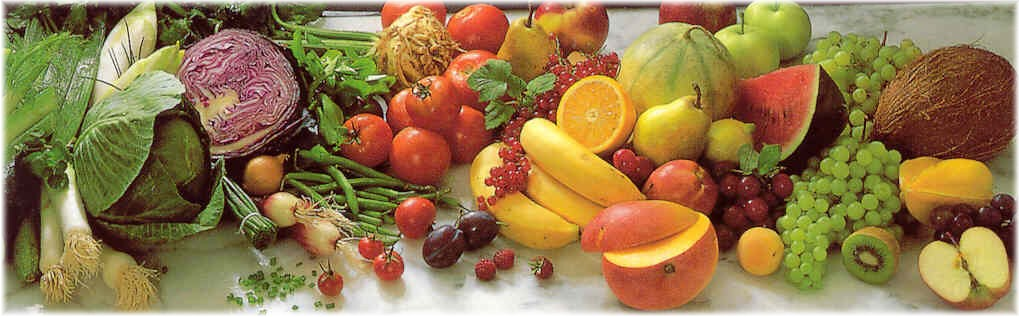 Jídelní lístek 3.5.2021 – 9.5.2021Pondělí 3.5.2021		Polévka: Uzená s kroupami (1,7,9,10)Pašerácké žebírko, brambor (1,7,9,10)Vepřové na zelenině, těstoviny (1,3,7,9,10)Úterý 4.5.2021		Polévka: Kapustová (1,7,9,10)Uzené, hrachová kaše, okurka (1,3,7,9,10)Vepřový perkelt, houskový knedlík (1,3,7,9,10)Středa 5.5.2021		Polévka: Bramborová (1,3,7,9,10)Smažená mořská štika, brambor, okurka (1,3,7,9,10)Cikánská pečeně, rýže (1,7,9,10)Čtvrtek 6.5.2021 		Polévka: Kmínová s vejcem (1,3,7,9,10)Zapečené těstoviny, obloha (1,3,7,9,10)Kapustový karbanátek, brambory (1,3,7,9,10)Pátek 7.5.2021		Polévka: Hovězí vývar s těstovinami (1,3,7,9,10)Buchtičky se šodó (1,3,7,9,10)Vepřové na houbách, houskový knedlík (1,3,7,9,10)Sobota 8.5.2021		Polévka: Zeleninová s krupicí (1,3,7,9,10)Mletý řízek, bramborová kaše, obloha (1,3,7,9,10)Neděle 9.5.2021		Polévka: Hovězí vývar s nudlemi (1,3,7,9,10)1) Štěpánská pečeně, houskový knedlík (1,3,7,9,10)